Make a DIFFERENCE toWotton-under-Edge bybecoming a Town Councillor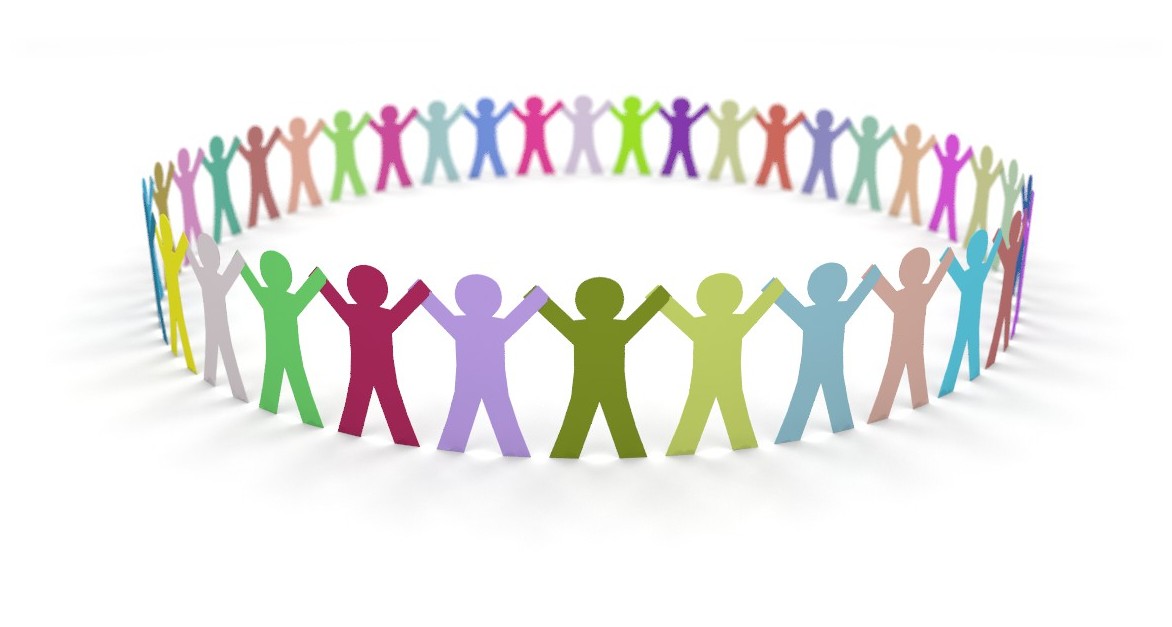 May 2016 election left 1 place vacant Speak on behalf of local peopleImprove local servicesWotton needs input from local people who care what happens to the townCo-option at June 20th MeetingContact Town Clerk Ms Sue Bailey for more information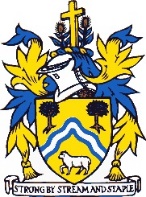 Council Offices, Civic Centre, 2 Gloucester Street,Wotton-under-Edge, GL12 7DNTel: 01453 843210   Email: clerk@wotton-under-edge.comLook at our website www.wotton-under-edge.com